Exploratory Phase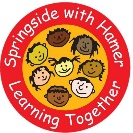 To support you and our learners during this difficult time we have put together an idea of the type of timetable and some activities you could prepare and work on at home.  You can choose to use these as are appropriate to your family.We realise that being at home for a prolonged period may be challenging and have based the ideas, loosely around our working day in order to give you ideas in terms of your child’s usual timetable. TimeActivityPurpose7.00-7.45amWash handsHave breakfastClean up Making a choiceEating/Feeding skillsIndependence and self-help skills7.45am-8.45amGet washedGet dressedBrush my teethIndependence and self-help skills8.45-9.00amChoose an activity/object I likeMaking a choiceHaving fun9.00-9.40am10 minutes – running, jumping, bouncing, spinning10 minutes – walking, crawling, rolling20 minutes – calm time: massage, lie down, listen to calm music.Sensory integration – get my body ready for learning!9.40-9.50amListen/sing to Good Morning song and Hows the Weather song on YouTubeMorning routineLooking skills (look out of the window and talk about the weather).9.50-10.00amPut my outdoor clothes on – coat, wellies, hat, gloves etc.Independence and self-help skills10.00-10.30amPlay outside – in my garden, yard or local park.Play/social skills with my family members.10.30-11.00amWash my handsSnack timeMaking a choiceEating/Feeding skillsIndependence and self-help skills11.00-12.00pmWork on my PLP targets through sitting and focusing AND through PLAY!My personal learning skills.12.30pm-1.00pmPlay outside – in my garden, yard or local park.Play/social skills with my family members.12.00-12.30pmWash my handsLunch timeMaking a choiceEating/Feeding skillsIndependence and self-help skills1.00-1.40pm10 minutes – running, jumping, bouncing, spinning10 minutes – walking, crawling, rolling20 minutes – calm time: massage, lie down, listen to calm music.Sensory integration – get my body ready for learning!1.40-2.15pmWork on my PLP targets through sitting and focusing AND through PLAY!My personal learning skills.2.15-2.30pmReading a bookReading skillsTurn pagesEnjoy a story with my family members. 2.30-3.00pmRelax through massage, lie down, yoga, listening to calm musicMy emotional well-being.3.00-3.30pmAfternoon snackOffer choices, if your child doesn’t eat this can be an opportunity for sensory food play. 3.30pm onwardsFree timeTea timeFree time Bed time Try and keep to a bedtime routine, an early night and an early start will help your days to be more productive and enjoyable. 